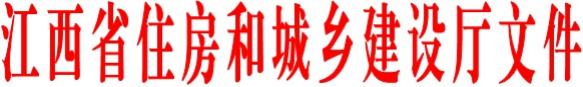 赣建字〔2022〕12 号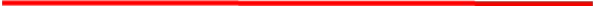 关于进一步完善建筑施工企业信用信息 评价的通知各市、县 (区) 住房和城乡建设局，赣江新区城乡建设和交通局， 有关单位：为进一步推进建筑市场信用体系建设，促进建筑市场有序健 康发展，现就完善建筑施工企业信用信息评价有关事项通知如 下：一、总体要求(一) 评价对象。从事房屋建筑和市政基础设施工程建设活 动，具有建筑工程或市政公用工程施工总承包资质，并已取得安 全生产许可证的建筑施工企业。(二) 评价原则。建筑施工企业信用信息评价遵循依法、公 开、公平、公正的原则。(三) 工作职责。省住房和城乡建设厅负责全省建筑施工企 业信用信息评价的统一管理，制定和组织实施全省统一的建筑施 工企业信用信息评价标准，依托全国建筑市场公共监管服务平 台、“江西住建云”平台对全省建筑施工企业实施信用信息评价 管理和应用。各地住房和城乡建设主管部门负责所辖行政区域内 建筑施工企业信用信息评价的信息采集和评价结果使用工作。二、评价方法建筑施工企业信用信息评价分值由企业基本信息分 (70 分) 、 良好信用信息加分 (30 分) 、不良信用信息扣分 (不设限) 三部 分组成，满分100分。建筑施工企业信用信息评价采用“住建云 ·建 筑施工企业信用信息评价系统” (以下简称评价系统) 自动评价 方式，每日计算出建筑施工企业信用信息评价结果，并在评价系 统上向社会公布。信用信息当日成功录入，次日生效。三、评分设定(一) 企业基本信息分 (70 分) 。建筑施工企业同时具有有 效的营业执照、建筑业企业资质证书、安全生产许可证即可获得 基本分，缺一项即不得分。(二) 良好信用得分 (30 分) 。起始得分为 0 分，实行加分 制，加分上限为 30 分。由工程业绩、企业获奖、安全质量标准示范、技术创新等组成，具体见“良好信用分值表” (附件 1) 。 建筑施工企业获得良好信用加分的，依据应当来源于全国建筑市 场公共监管服务平台、“江西住建云”平台。(三) 不良信用扣分。实行扣分制，不设下限。主要是指建 筑施工企业在全国工程建设活动中受到的各类行政处罚和行政 处理等，具体见“不良信用分值表” (附件 2、附件 3) 。四、信用采集与处理(一) 各地住房和城乡建设主管部门要高度重视建筑施工企 业信用信息评价工作，指定专人或委托专门机构负责建筑施工企 业信用信息评价的采集和报送工作，按照“谁记录，谁负责”的 原则，及时汇总良好信用信息、不良信用信息。省住房和城乡建 设厅将对瞒报、漏报、误报和迟报有关信用信息的责任单位和个 人公开通报，情节严重的，按程序提请问责处理。(二) 建筑施工企业对信用信息有异议的，可以通过评价系 统向录入该信息的住房和城乡建设主管部门提出书面申诉，提交 建筑施工企业信用信息修复申请表(附件 5) ，并提供相关证明 材料。各地住房和城乡建设主管部门应对异议信用信息进行核 实，并及时作出处理。(三) 建筑施工企业申报的信用信息，各地住房和城乡建设 主管部门应当在 5 个工作日内完成核验。信用信息录入后，每 日 24 时开始自动计算分值。五、其他本通知自 2023 年 1 月 1 日起施行，《关于对建筑施工企业开 展信用信息评价的通知》(赣建字〔2020〕4 号) 同时废止。附件：1. 良好信用分值表2.不良信用分值表3.企业其他不良行为4.企业信用信息申报表5.企业信用信息修复申请表江西省住房和城乡建设厅 2022 年 12 月 20 日(此件主动公开)附件 1良好信用分值表-5-注：本表中所有“以上”的表述均包含本数。附件 2不良信用分值表附件 3企业其他不良行为-10--11-附件 4企业信用信息申报表申报单位(公章)：申报日期:附件 5企业信用信息修复申请表申报单位(公章)：申报日期:-15-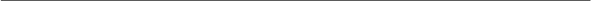 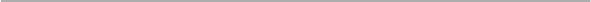 江西省住房和城乡建设厅办公室          2022 年 12 月 20 日印发-16-序 号项目评价内容评价标准评分判定备注1工程业绩(12 分)项目数量 和合同金 额(12 分)企业上一年度取得建筑工程施工许可证的房屋建筑 工程或市政基础设施工程项目数量和合同金额：    1.承揽的工程项目数量，每个项目得 0.25 分。本项 最高加6 分。2.有合同额的得 2 分，10000 万以上得 3 分，每增加 10000 万加 0.1 分。本项最高加 6 分。1.以上一年度住建云汇总的施工许 可证项目数量和合同额信息为准。  2.每年一季度汇总评价上一年度的 项目数量和合同总额，有效期至下一 年度的合同总额信息导入评价系统。同一企业同一个工程项 目划分为若干标段分别 办理或分阶段办理施工 许可证的，只计算为一 个项目。2企业获奖(7分)表扬奖励 (3 分)每获得省委、省政府及以上 (含住建部) 表扬奖励 的，加 2 分。本项最高加 3 分。1.同一事项，只计算一次最高得分。 2.省委、省政府及以上(含住建部) 表扬奖励，有效期 5 年；设区市党委、 政府或省级住房和城乡建设主管部 门表扬奖励，有效期 3 年；县级党委、 政府或市级住房和城乡建设主管部 门表扬奖励，有效期 2 年；县级住房 和城乡建设主管部门表扬奖励，有效 期 1 年。含通报表扬、龙头骨干 企业。2企业获奖(7分)表扬奖励 (3 分)每获得一次设区市党委、政府或省级住房和城乡建 设主管部门表扬奖励的，加 1 分。本项最高加 3 分。1.同一事项，只计算一次最高得分。 2.省委、省政府及以上(含住建部) 表扬奖励，有效期 5 年；设区市党委、 政府或省级住房和城乡建设主管部 门表扬奖励，有效期 3 年；县级党委、 政府或市级住房和城乡建设主管部 门表扬奖励，有效期 2 年；县级住房 和城乡建设主管部门表扬奖励，有效 期 1 年。含通报表扬、龙头骨干 企业。2企业获奖(7分)表扬奖励 (3 分)每获得一次县级党委、政府或市级住房和城乡建设 主管部门表扬奖励的，加 0.5 分。本项最高加 2 分。1.同一事项，只计算一次最高得分。 2.省委、省政府及以上(含住建部) 表扬奖励，有效期 5 年；设区市党委、 政府或省级住房和城乡建设主管部 门表扬奖励，有效期 3 年；县级党委、 政府或市级住房和城乡建设主管部 门表扬奖励，有效期 2 年；县级住房 和城乡建设主管部门表扬奖励，有效 期 1 年。含通报表扬、龙头骨干 企业。2企业获奖(7分)表扬奖励 (3 分)每获得一次县级住房和城乡建设主管部门表扬奖励 的，加 0.2 分。本项最高加 1 分。1.同一事项，只计算一次最高得分。 2.省委、省政府及以上(含住建部) 表扬奖励，有效期 5 年；设区市党委、 政府或省级住房和城乡建设主管部 门表扬奖励，有效期 3 年；县级党委、 政府或市级住房和城乡建设主管部 门表扬奖励，有效期 2 年；县级住房 和城乡建设主管部门表扬奖励，有效 期 1 年。含通报表扬、龙头骨干 企业。2企业获奖(7分)项目获奖 (4 分)1.每获得一个中国建设工程鲁班奖(含境外)，加 3 分；每获得一个国家优质工程奖、全国市政金杯示 范工程、中国土木工程詹天佑奖 (含境外)，加 2 分。 本项最高加 4 分。                               2.每获得一个中国钢结构金奖、中国建筑工程装饰 奖、安装之星奖、中国风景园林学会园林工程奖， 加 0.2 分。本项最高加 2 分。1.国家级奖项有效期 5 年，省级奖项 有效期 3 年， 市级奖项有效期 2 年。 2.同一工程获奖，只计算一次最高得 分。联合承建的项目，排名 第一的施工总承包单位 获满分，排名第二和第 三的施工总承包单位减 半加分。2企业获奖(7分)项目获奖 (4 分)1.每获得一个省最高优质建设工程奖，加 2 分；每 获一个省优良工程奖，加 1.5 分。本项最高加 3 分。1.国家级奖项有效期 5 年，省级奖项 有效期 3 年， 市级奖项有效期 2 年。 2.同一工程获奖，只计算一次最高得 分。联合承建的项目，排名 第一的施工总承包单位 获满分，排名第二和第 三的施工总承包单位减 半加分。2企业获奖(7分)项目获奖 (4 分)2.每获得一个设区市优质建设工程奖，加 1 分。本 项最高加 2 分。1.国家级奖项有效期 5 年，省级奖项 有效期 3 年， 市级奖项有效期 2 年。 2.同一工程获奖，只计算一次最高得 分。联合承建的项目，排名 第一的施工总承包单位 获满分，排名第二和第 三的施工总承包单位减 半加分。序 号项目评价内容评价标准评分判定备注3安全质 量标准示范(7 分)安全示范工地(4 分)1.每获得一个省级及以上建筑安全生产标准化示范 工地，加 1 分；每获得一项省级建筑安全生产标准 化示范观摩工地，加 1.25 分。本项最高加 4 分。  2.企业每获得一个设区市级建筑安全生产标准化示 范工地，加 0.5 分；每获得一个设区市级建筑安全 生产标准化示范观摩工地，加 0.75 分。本项最高加 3 分。1. 自发文之日起有效期 2 年。    2.同一工程只计算一次最高得分。联合承建的项目，排名 第一的施工总承包单位 获满分，排名第二和第 三的施工总承包单位减 半加分。3安全质 量标准示范(7 分)质量示范工程 (3 分)1.每获得一个省级及以上建筑工程质量管理标准化 示范工程，加 1 分；每获得一个省级质量管理标准 化示范观摩工程，加 1.25 分。本项最高加 3 分。  2、每获得一个设区市级建筑工程质量管理标准化示 范工程，加 0.5 分；每获得一个设区市级质量管理 标准化示范观摩工程，加 0.75 分。本项最高加 2 分。1. 自发文之日起有效期 2 年。    2.同一工程只计算一次最高得分。联合承建的项目，排名 第一的施工总承包单位 获满分，排名第二和第 三的施工总承包单位减 半加分。4技术创新(4分)高新企业 (0.4 分)企业被认定为省级以上高新技术企业、专精特新企 业的， 加 0.4 分。自发文之日起有效期 3 年。4技术创新(4分)技术中心 (0.4 分)1.企业获得省级以上企业技术中心的，加 0.4 分。 2.企业获得省级以下企业技术中心的，加 0.2 分。自发文之日起有效期 3 年。4技术创新(4分)装配式建筑(0.4 分)获得省级及以上装配式建筑产业基地的，加 0.4 分。1.同时获得国家级和省级基地的，只 计算一次得分。                  2.装配式建筑产业基地自发文之日 起长期有效。4技术创新(4分)工法 (0.4 分)企业每获得一个省级及以上工程建设工法或主编一 个省级及以上工程建设地方标准的，加 0.2 分。自发文之日起有效期 3 年。第一主编加满分，其他 不加分。序 号项目评价内容评价标准评分判定备注典型案例 (2.4 分)1.企业每获得一个工程建设领域省级及以上正面典 型案例、示范项目的，加 0.3 分。本项最高加 2.4 分。                                           2.企业每获得一个工程建设领域省级以下正面典型 案例、示范项目的，加 0.15 分。本项最高加 1.5 分。1.同一工程只计算一次最高得分。 2. 自发文之日起有效期 2 年。典型案例包括BIM 运用、 绿色智能建造、智慧工地、 绿色施工示范、建筑业新 技术应用示范工程验收、 装配式建筑示范工程和除 质量安全外的其他现场会 观摩项目。项目获得了安 全和质量示范工地加分 的，本表中的智慧工地示 范指标不再计分。序 号分类评价内容评价标准评分判定1市场行为转包挂靠、违法分包、出借资质行 为， 受到行政处罚的企业在承接项目过程中因发生转包挂靠、违 法分包、出借资质等行为，受到行政处罚的， 每次扣 2 分。自行政处罚决定作出之日起有效期 12 个 月。1市场行为未取得施工许可证擅自施工，受到 行政处罚的企业承接的工程项目未取得施工许可证擅自 施工，受到行政处罚的，每次扣 0.5 分。自行政处罚决定作出之日起有效期 6 个 月。1市场行为拖欠农民工工资受到行政处罚的因拖欠农民工工资受到人力资源社会保障主 管部门行政处罚的，每次扣 0.5 分。自发文之日起有效期 6 个月。1市场行为存在违法犯罪行为的经司法判决，认定企业或企业法人在工程建 设活动中存在违法犯罪行为的，每次扣 5 分。自判决之日起有效期 12 个月。1市场行为在信用中国被列入严重失信主体名 单的严重失信主体名单， 由信用中国推送至“江 西住建云”平台的， 扣 5 分。自推送之日起有效期 12 个月。1市场行为未按时报送统计报表的1.企业每迟报、少报一个季度统计快报，扣 0.5 分。                                 2.企业填报的统计数据出现重大错误，导致 退回重报的，每退回一次扣 0.1 分。1.以填报统计报表的及时性来衡量分数， 系统自动采集。                       2.每季度结束两周后评价系统自动计算。 3.迟报、少报统计快报的，企业在补报后 自动修复该项分值。数据报送出现重大错 误的，自退回之日起有效期 1 个月。2招标投标 行为相互串通投标的企业在投标过程中因发生相互串通投标或者 与招标人串通投标等行为，受到行政处罚的， 每次扣 2 分。自行政处罚决定作出之日起有效期 12 个 月。序 号分类评价内容评价标准评分判定向招标人或者评标委员会成员行贿 谋取中标的企业在投标过程中因向招标人或者评标委员 会成员行贿谋取中标等行为，受到行政处罚 的， 每次扣 2 分。自行政处罚决定作出之日起有效期 12 个 月。以他人名义投标或者以其他方式弄 虚作假骗取中标的企业在投标过程中因以他人名义投标或者弄 虚作假骗取中标等行为，受到行政处罚的， 每次扣 2 分。自行政处罚决定作出之日起有效期 12 个 月。提供虚假材料投标的企业在投标过程中存在提供虚假人员资料、 业绩材料或拟派有在建工程的注册建造师担 任项目负责人等弄虚作假行为的，每次扣 0.5 分。自行政处罚决定作出之日起有效期 12 个 月。3安全质量 行为质量安全日常管理中发生违法违规 行为的因工程项目在质量安全日常管理中发生违法 违规行为，受到行政处罚的，每次扣 2 分。自行政处罚决定作出之日起有效期 12 个 月。3安全质量 行为发生工程质量安全一般责任事故的发生工程质量安全一般责任事故，每次扣 3 分。自行政处罚决定作出之日起有效期 12 个 月。3安全质量 行为发生工程质量安全较大责任事故的发生工程质量安全较大责任事故，每次扣 6 分。自行政处罚决定作出之日起有效期 12 个 月。3安全质量 行为发生工程质量安全重特大责任事故 的发生工程质量安全重特大责任事故，每次扣 12 分。自行政处罚决定作出之日起有效期 12 个 月。4资质申报 等行为资质申报弄虚作假的企业隐瞒真实情况或者提供虚假材料申请资 质的，每次扣 3 分。自行政处罚决定或者行政处理决定作出 之日起有效期 12 个月。4资质申报 等行为企业填报信息弄虚作假的企业在“江西住建云”平台登记信息弄虚作 假、违反企业承诺的，每次扣 3 分。自在“江西住建云”平台公示违规行为之 日起有效期 6 个月。5其他不良 行为企业存在附件 3 中所列行为或其他 违法违规行为的企业存在附件 3 中所列行为或其他违法违规 行为，被住房和城乡建设主管部门要求责令 改正、限期整改的，每次扣 0.2 分。自整改通知书下发之日或系统预警之日 起有效期 6 个月。行为类别序号不良行为内容法律法规及部门规章依据市场行为1取得建筑业企业资质后不再符合相应资质条件的《建筑企业资质管理规定》 第二十八条市场行为2未实行用工实名制管理，主管部门要求责令改正的《保障农民工工资支付条例》第五十五条市场行为3违规聘用“挂证”人员，被撤销注册执业证书的《注册建造师管理规定》第三十三条、第三十四条、 第三十九条市场行为4住房城乡建设主管部门的监督检查人员履行监督检查职责时，被检查 企业不如实提供有关材料， 或者不配合监督检查的《建筑企业资质管理规定》第二十五条、第二十六 条工程质量行为5在施工中偷工减料的，使用不合格的建筑材料、建筑构配件和设备的， 或者不按照工程设计图纸或者施工技术标准施工的其他行为的《建筑法》第五十八条、第七十四条，《建设工程 质量管理条例》 第二十八条、第六十四条工程质量行为6未对建筑材料、建筑构配件、设备和商品混凝土进行检验的《建筑法》第五十九条，《建设工程质量管理条例》 第二十九条、第六十五条。工程质量行为7不履行保修义务或者拖延履行保修义务的《建筑法》第六十二条、第七十五条，《建设工程 质量管理条例》 第四十一条、第六十六条工程质量行为8明示或暗示检测机构出具虚假检测报告，篡改或伪造检测报告的《建设工程质量检测管理办法》三十一条工程质量行为9未对涉及结构安全的试块、试件以及有关材料取样检测的《建设工程质量管理条例》第三十一条、第六十五 条。工程质量行为10未按照节能设计进行施工的《民用建筑节能管理规定》第二十条、第二十七条。工程安全行为11对建筑安全事故隐患不采取措施予以消除的《建筑法》第四十四条、 第七十一条工程安全行为12未设立安全生产管理机构、配备专职安全生产管理人员或者分部分项 工程施工时无专职安全生产管理人员现场监督的《建设工程安全生产管理条例》第二十三条、第二 十六条、第六十二条行为类别序号不良行为内容法律法规及部门规章依据13主要负责人、项目负责人、专职安全生产管理人员、作业人员或者特 种作业人员，未经安全教育培训或者经考核不合格即从事相关工作的《建筑法》第四十六条、《建设工程安全生产管理 条例》第二十五条、第三十六条、第三十七条、第 六十二条14未在施工现场的危险部位设置明显的安全警示标志，或者未按照国家 有关规定在施工现场设置消防通道、消防水源、配备消防设施和灭火 器材的《建设工程安全生产管理条例》第二十八条、第三 十一条，第六十二条15未向作业人员提供安全防护用具和安全防护服装的《建设工程安全生产管理条例》第三十二条、第六 十二条16未按照规定在施工起重机械和整体提升脚手架、模板等自升式架设设 施验收合格后登记的《建设工程安全生产管理条例》第三十五条、第六 十二条17使用国家明令淘汰、禁止使用的危及施工安全的工艺、设备、材料的《建设工程安全生产管理条例》第四十五条、第六 十二条18违法挪用列入建设工程概算的安全生产作业环境及安全施工措施所需 费用的《建设工程安全生产管理条例》第二十二条、第六 十三条19施工前未对有关安全施工的技术要求作出详细说明的《建设工程安全生产管理条例》第二十七条、第六 十四条20未根据不同施工阶段和周围环境及季节、气候的变化，在施工现场采 取相应的安全施工措施，或者在城市市区内的建设工程的施工现场未 实行封闭围挡的《建设工程安全生产管理条例》第二十八条、第三 十条，第六十四条21在尚未竣工的建筑物内设置员工集体宿舍的《建设工程安全生产管理条例》第二十九条、第六 十四条22施工现场临时搭建的建筑物不符合安全使用要求的《建设工程安全生产管理条例》第二十九条、第六 十四条23未对因建设工程施工可能造成损害的毗邻建筑物、构筑物和地下管线 等采取专项防护措施的《建设工程安全生产管理条例》第三十条、第六十 四条24安全防护用具、机械设备、施工机具及配件在进入施工现场前未经查 验或者查验不合格即投入使用的《建设工程安全生产管理条例》第三十四条、第六 十五条25使用未经验收或者验收不合格的施工起重机械和整体提升脚手架、模 板等自升式架设设施的《建设工程安全生产管理条例》第三十五条、第六 十五条行为类别序号不良行为内容法律法规及部门规章依据26委托不具有相应资质的单位承担施工现场安装、拆卸施工起重机械和 整体提升脚手架、模板等自升式架设设施的《建设工程安全生产管理条例》第十七条、第六十 五条27在施工组织设计中未编制安全技术措施、施工现场临时用电方案或者 专项施工方案的《建设工程安全生产管理条例》第二十六条、第六 十五条28施工单位主要负责人、项目负责人未履行安全生产管理职责的《建设工程安全生产管理条例》第二十一条、第六 十六条29施工单位取得资质证书后， 降低安全生产条件的《建设工程安全生产管理条例》第六十七条申报企业名称联系人联系电话申报信息名称申报信息类别企业良好信用信息¡企业不良信用信息¡企业良好信用信息¡企业不良信用信息¡企业良好信用信息¡企业不良信用信息¡载明申报信息的文件名称和文号载明申报信息文件的发布主体提供的附件材料清单需说明的情况申报企业名称联系人联系电话修复信息名称修复证明材料需说明的情况